Lampiran-LampiranBIODATAIdentitas			Nama				: Irvan RamandaNPM				: 1711050079Tempat dan tanggal lahir	: B. lampung 02 September 1999Agama			: IslamAlamat			: Jl. Karet No.24  Kemiling, B.lampungSuku				: LampungKewarganegaraan		: IndonesiaE-mail				: irvanramanda1999@gmail.comRiwayat PendidikanSekolah Dasar		 : SDN 1 Beringin Raya B.lampungSekolah Menengah Pertama : SMPN 14 B.lampungSekolah Menengah Atas	 : SMA PERINTIS 2 B.LAMPUNGDengan ini saya menyatakan bahwa semua keterangan yang saya sampaikan diatas adalah benar.Yang MenyatakanB.lampung, 30 Agustus 2020Irvan Ramanda1711050079Lampiran Bukti Aktifitas Pengabdian Kepada Masyarakat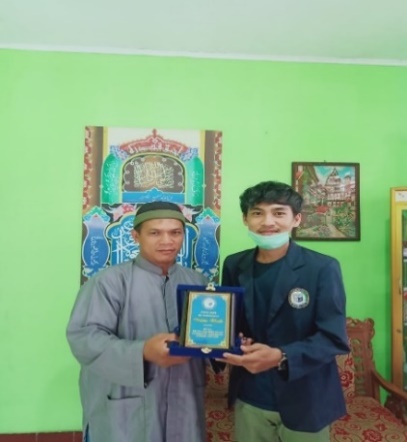 Gambar 1.1 pemberian cinderamata kepada Kepala RT03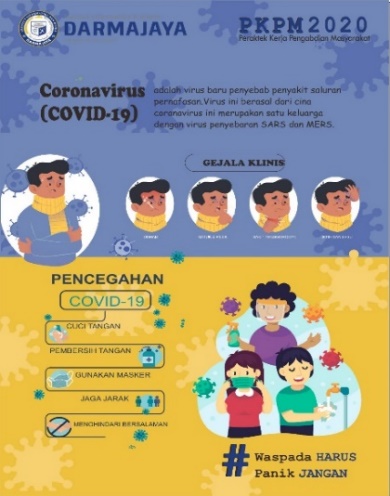 Gambar 1.2 Famplet bahayanya virus covid-19 dan pencegahannya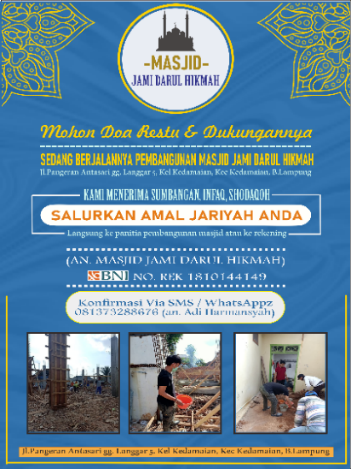 Gambar 1.2 Famplet bantuan dana pembangunan Masjid Jami Darul HikmahLampiran Bukti Aktifitas Pengabdian Kepada UMKM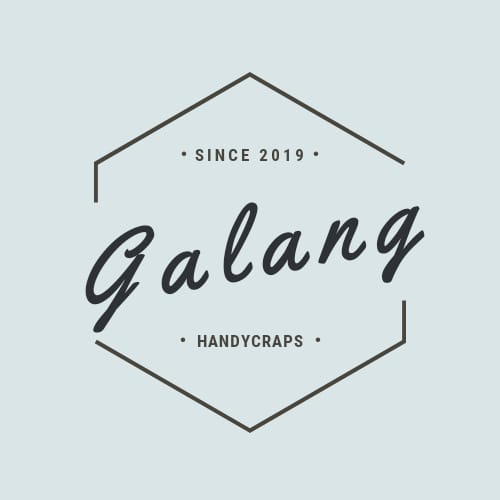  Gambar 2.1 logo UMKM Galang_Handycrafts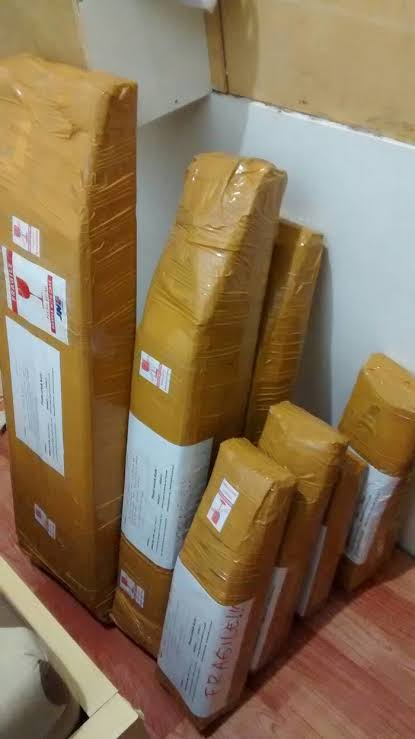 Gambar 2.2 Packaging UMKM Galang_Handycrafts